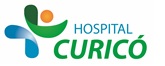 INFORMACIÓN PARA PACIENTES: “RINOSEPTOPLASTIA, SEPTOPLASTIA, CAUTERIZACION DE CORNETES”El presente documento permite entregar información al paciente respecto a la cirugía específica  a realizar,  por lo que NO CONSTITUYE  EL CONSENTIMIENTO INFORMADO.El  CONSENTIMIENTO INFORMADO, debe ser  llenado en el formulario en  la página web: www.hospitalcurico.cl,  en el enlace: https://intranet.hospitalcurico.cl/projects/consentimientoObjetivos del procedimiento:Se evitan las infecciones de senos paranasales, obstrucción nasal constante y el uso continuado de antibióticos y otros medicamentos que pudiesen deteriorar la mucosa respiratoria. Descripción del procedimiento:Se hace una herida dentro de la nariz para eliminar el exceso de estructuras que impiden el paso del aire y se dejan tapones y/o láminas en cada fosa nasal durante varios días. Riesgos del procedimiento:El riesgo más frecuente es el sangrado, infección y los propios de anestesia. Alternativas al procedimiento propuesto:Una vez que se decide operar es porque ya el tratamiento no tiene ningún efecto. No hay alternativa quirúrgica distinta. Consecuencias de no aceptar el procedimiento:Se mantendrían las infecciones en las vías y el deterioro de la calidad de vida sería progresivo. Mecanismo para solicitar más información:Debe comunicarse con  cualquiera de los profesionales en área del Policlínico de Otorrinolaringología. Revocabilidad Se me señala, que hacer si cambio de idea tanto en aceptar o rechazar el procedimiento, cirugía o terapia propuesta. 